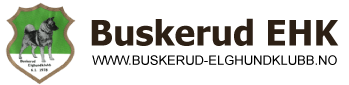 Referat til styremøte 23.01.23 kl. 20.00 på teams.Til stede: Haakon F. Borgen, Jan Tore Fuglerud, Tor Klokset, Svein Brattås, Bjørn Erik Nes, Nils Bjerke, Anders Nyhuus og Guro S. KolbjørnsrudIkke til stede: Saksliste:16.22	Årsmøte 	Dato: 16.februar.2023	Tid: kl. 18.00	Sted: Tyrifjord HotellMottatt innstilling fra valgkomiteen RS saker:FS.sak.51.22 Tiltak for helsefremmende avl for NES – helsekrav til foreldredyr for registrering av avkom av rasen – Styret støtter forbundsstyrets forslag til vedtak.Oppfølging RS Sak 10.4.20 – nasjonale unghundprøver – Styret støtter forbundsstyrets forslag til vedtak.Representantskapet fattet i sak 11.11.14 følgende vedtak - Oppheve vedtak fra 2014 om at utvalgsmedlemmer kun bør sitte i 4 år – Styret støtter forbundsstyrets forslag til vedtak.Opprettelse av Nordvestlandet Elghundklubb –  I utgangspunktet har vi ikke noen mening om saken, men om det blir en diskusjon på RS så ber styret årsmøte om at RS mandatene får tillitt til og behandle saken på best mulig måte. ValgHvis medlemmene har forslag til kandidater fra BEHK eller andre klubber så gi beskjed på årsmøte.17.22	Premie på jaktprøver/ utstillingerI utgangspunktet så er det jaktprøveutvalget/ utstillingskomiteen som skal bestemme om det skal være og evt. hvilke premier det skal være til prøvevinnerne, men jaktprøveutvalget har kommet med følgende forespørsel til styret: Kan de få kjøpe inn en ekstra Tracker – peiler slik at de har til alle prøvene. Styret godkjenner kjøp av 1 stk peiler for prøvesesongen 2022-2023, men jaktprøveutvalget må jobbe videre med en mal på hvordan prøvene skal premieres i fremtiden. 18.22	Premie til dommere, prøveledereDommere som dømmer 5 prøver eller mer får gavekort på 1000,-. – gjelder 9 dommere denne sesongen.Gavekort på 1500,- til prøveledere – gjelder 4 eller 5 stk.Gavekort kjøpes på Friluftsbua på Lampeland19.22	Godkjenne nye dommere/ aspiranterThomas Lande – foreslått av Tor 12.12.22 – godkjent av styret.20.22	Grensedragning mot naboklubberLite skriftlig informasjon om hvor BEHK sitt aktivitetsområde er.Hvor går f.eks grensa til Vestfold og Hallingdal?Skal vi invitere naboklubbene til en prat og bli enige om grensene? Styret støtter dette forslaget og Haakon jobber videre med å sette ned en gruppe som skal jobbe videre med dette. 21.22 Eventuelt  Info fra Nils – 112 påmeldte til utstillingen 29.01.23. 2 dommere. Info fra Svein – over 90 påmeldte til klubbkveld 27.01.23.Info fra Bjørn Erik – de siste chipleserne er kommet. 